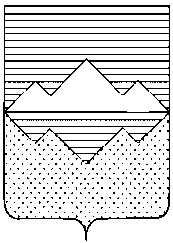 АДМИНИСТРАЦИЯСАТКИНСКОГО МУНИЦИПАЛЬНОГО РАЙОНАЧЕЛЯБИНСКОЙ ОБЛАСТИПОСТАНОВЛЕНИЕОт «21» декабря  2022 года № 965г. СаткаОб утверждении Порядка предоставления субсидий  некоммерческим организациям, не являющимся муниципальными учреждениями, осуществляющим деятельность в области физической культуры и спорта по виду спорта «хоккей с шайбой» в Саткинском муниципальном районеВ соответствии с Бюджетным кодексом Российской Федерации, Федеральным законом от 12.01.1996 № 7-ФЗ «О некоммерческих организациях», Постановлением Правительства Российской Федерации от 18.09.2020 №1492 «Об общих требованиях к нормативным правовым актам, муниципальным правовым актам, регулирующим предоставление субсидий, в том числе грантов в форме субсидий, юридическим лицам, индивидуальным предпринимателям, а также физическим лицам – производителям товаров, работ, услуг, и о признании утратившими силу некоторых актов Правительства Российской Федерации и отдельных положений некоторых актов Правительства Российской Федерации»ПОСТАНОВЛЯЮ:1. Утвердить Порядок предоставления субсидий некоммерческим организациям, не являющимся муниципальными учреждениями, осуществляющим деятельность в области физической культуры и спорта по виду спорта «хоккей с шайбой» в Саткинском муниципальном районе.2. Отделу организационной и контрольной работы Управления делами и организационной работы Администрации Саткинского муниципального района   (Корочкина Н.П.) обеспечить опубликование настоящего постановления в средствах массовой информации и на официальном сайте Администрации Саткинского муниципального района.3. Организацию выполнения настоящего постановления возложить на начальника  МКУ «Управление по ФК и С СМР»  Люнгвиц Ю.В.4. Контроль за исполнением настоящего постановления возложить на заместителя Главы по социальным вопросам Савостову М.Н.5. Настоящее постановление вступает в силу со дня его подписания.Глава Саткинского муниципального района                                                    А. А. ГлазковПОРЯДОКпредоставления субсидий некоммерческим организациям, не являющимся муниципальными учреждениями, осуществляющим деятельность в области физической культуры и спорта  по виду спорта «хоккей с шайбой» в Саткинском муниципальном районеОбщие положенияНастоящий Порядок предоставления субсидий некоммерческим организациям, осуществляющим деятельность в области физической культуры и спорта по виду спорта «хоккей с шайбой» в Саткинском муниципальном районе (далее  именуются – субсидии),  разработан в соответствии с Бюджетным кодексом Российской Федерации, Федеральным законом от 12.01.1996 ФЗ-7 «О некоммерческих организациях», Постановлением Правительства Российской Федерации от 18.09.2020 №1492 «Об общих требованиях к нормативным правовым актам, муниципальным правовым актам, регулирующим предоставление субсидий, в том числе грантов в форме субсидий, юридическим лицам, индивидуальным предпринимателям, а также физическим лицам – производителям товаров, работ, услуг, и о признании утратившими силу некоторых актов Правительства Российской Федерации и отдельных положений некоторых актов Правительства Российской Федерации» и определяет правила определения объема и предоставления субсидий из бюджета Саткинского муниципального района некоммерческим организациям, осуществляющим деятельность в области физической культуры и спорта по виду спорта «хоккей с шайбой»  в Саткинском муниципальном районе. Субсидии предоставляются некоммерческим организациям, не являющимся муниципальными учреждениями, осуществляющих деятельность в области физической культуры и спорта  по виду спорта «хоккей с шайбой» в Саткинском муниципальном районе в целях финансового обеспечения затрат на подготовку и проведение спортивных мероприятий по виду спорта «хоккей с шайбой», а также затрат, связанных с участием спортсменов в спортивных мероприятиях по каратэ (далее именуются - организации), по результатам отбора. Субсидия предоставляется в рамках муниципальной программы «Развитие физической культуры и спорта  в Саткинском муниципальном районе».Главным распорядителем средств бюджета Саткинского муниципального района, осуществляющим предоставление субсидий в пределах бюджетных ассигнований, предусмотренных в бюджете Саткинского муниципального района на текущий год, и лимитов бюджетных обязательств, утвержденных на предоставление субсидий, является Муниципальное казенное учреждение «Управление по физической культуре и спорту Саткинского муниципального района»  (далее именуется - Управление). Предоставление субсидий осуществляется в пределах бюджетных ассигнований, предусмотренных на указанные цели в решении Собрания депутатов Саткинского муниципального района о  районном бюджете Саткинского муниципального района на очередной финансовый год и на плановый период, и доведенных Управлению лимитов бюджетных обязательств.4. Критериями отбора организаций (требования к участникам отбора) для предоставления субсидий являются:Осуществление организацией не менее трех лет, предшествующих дате подачи документов на предоставление субсидии, уставной деятельности в качестве юридического лица на территории Саткинского муниципального района, связанной с организацией деятельности в области физической культуры и спорта;регистрация организации на территории Саткинского муниципального района;у участника отбора на 1-е число месяца, предшествующего месяцу, в котором планируется проведение отбора:должна отсутствовать неисполненная обязанность по уплате налогов, сборов, страховых взносов, пеней, штрафов, процентов, подлежащих уплате в соответствии с законодательством Российской Федерации о налогах и сборах;не должны находиться в процессе реорганизации (за исключением реорганизации в форме присоединения к юридическому лицу, являющемуся участником отбора, другого юридического лица), ликвидации, в отношении них не введена процедура банкротства, деятельность участника отбора не приостановлена в порядке, предусмотренном законодательством Российской Федерации;в реестре дисквалифицированных лиц отсутствуют сведения о дисквалифицированных руководителе, членах коллегиального исполнительного органа, лице, исполняющем функции единоличного исполнительного органа, или главном бухгалтере участника отбора, являющегося юридическим лицом;не должны являться иностранными юридическими лицами, а также российскими юридическими лицами, в уставном (складочном) капитале которых доля участия иностранных юридических лиц, местом регистрации которых является государство или территория, включенные в утвержденный Министерством финансов Российской Федерации перечень государств и территорий, предоставляющих льготный налоговый режим налогообложения и (или) не предусматривающих раскрытия и предоставления информации при проведении финансовых операций (офшорные зоны), в совокупности превышает 50 процентов;не должны получать средства из местного бюджета, из которого планируется предоставление субсидии в соответствии с правовым актом, на основании иных муниципальных правовых актов на цели, установленные правовым актом;не должен находится в перечне организаций и физических лиц, в отношении которых имеются сведения об их причастности к экстремистской деятельности или терроризму, либо в перечень организаций и физических лиц, в отношении которых имеются сведения об их причастности к распространению оружия массового уничтожения.Порядок проведения отбора получателей субсидий для предоставления субсидий5. Способом проведения отбора являются конкурс. Отбор считается состоявшимся, если подано не менее одной заявки.6. Объявление о проведении отбора размещается на официальном сайте администрации Саткинского муниципального района в информационно-телекоммуникационной сети «Интернет» не менее чем за 30 календарных дней до начала проведения отбора на предоставление субсидии (далее - заявление) и документов для участия в отборе (далее - документы). В объявлении указываются:1) сроки приема заявок на участие в отборе (дата и время);2) наименование, место приема заявок на участие в отборе, почтовый адрес, адрес электронной почты, номер телефона;3) требования к участникам отбора в соответствии с пунктом 4 настоящего Порядка;4) извлечения из настоящего Порядка.7. Для участия в отборе организация представляет в Управление следующие документы:1) заявка на предоставление субсидии (приложение 1);2) заверенные руководителем копии учредительных документов организации (Устав, Свидетельство о государственной регистрации некоммерческой организации, Свидетельство о постановке на учет в налоговом органе, документ утверждающий численность учредителей (например протокол, решение);3) заверенную руководителем выписку из Единого государственного реестра юридических лиц, распечатанную с официального сайта регистрирующего органа в сети Интернет, не ранее 1 месяца до даты подачи заявления о предоставлении субсидии;4) копии документов, подтверждающих полномочия руководителя;5) справка об отсутствии неисполненной обязанности по уплате налогов, сборов, пеней, страховых взносов, штрафов, процентов, подлежащих уплате в соответствии с законодательством Российской Федерации о налогах и сборах;6) смету планируемых затрат, связанных с осуществлением уставной деятельности организации, на предоставление субсидии (приложение 2);7) справку об отсутствии процедуры реорганизации, ликвидации и банкротства (с подтверждением об отсутствии в едином федеральном реестре сведений о банкротстве). Документы принимаются в печатном варианте, без каких – либо исправлений. Все документы должны быть пронумерованы и заверены подписью руководителя некоммерческой организации. 8. Одна организация может подать только одно заявление на предоставление субсидии.  9. Заявка  регистрируются  в  Управлении  в  соответствии  с  правилами  организации  документооборота. Заявка, поступившая в Управление после окончания срока приема, указанного в объявлении, к участию в отборе не допускается.10. Заявка на предоставление субсидии может быть отозвана до окончания срока приема заявок путем направления в Управление соответствующего обращения.11. В целях проведения отбора Управлением создается комиссия. Состав и порядок работы комиссии устанавливается приказом Управления. Комиссия в течение 3 рабочих дней со дня окончания срока приема документов, указанных в пункте 7 настоящего Порядка, осуществляет их проверку на предмет соответствия требованиям настоящего Порядка и принимает одно из следующих решений:1) о предоставлении субсидии;2) об отклонении заявки участника отбора по основаниям, согласно пункта 12 настоящего ПорядкаРешение комиссии оформляется протоколом, которое подписывается председателем  комиссии.  На основании протокола Управление готовит приказ о предоставлении субсидии.	12. Основания отклонения заявки участника отбора:            1) непредставление (представление не в полном объеме) организацией документов, предусмотренных пунктом 7 настоящего Порядка;	2) недостоверность информации, содержащейся в документах, представленных получателем субсидии;3) подача участником отбора заявки и документов после даты и (или) времени, определенных для подачи заявок.	4) несоответствие организации условиям, указанным в пункте 4 настоящего Порядка.           5) недостаток лимитов бюджетных обязательств, доведенных в установленном порядке до Управления как получателя средств бюджета на цели, указанные в пункте 2 настоящего Порядка.	13. В случае отклонения заявки участника отбора Управление в течение 3-х рабочих дней со дня принятия указанного решения направляет организации уведомление об отклонении заявки участника отбора с указанием причин.14. Управление в течение 3-х рабочих дней со дня вступления в силу приказа о предоставлении субсидии осуществляет подготовку и заключение с организацией соглашения, дополнительного соглашения, в том числе соглашения о расторжении соглашения (при необходимости) в соответствии с типовой формой, утвержденной Финансовым управлением администрации Саткинского муниципального района.15. Информация о результатах рассмотрения заявок размещается на официальном сайте администрации Саткинского муниципального района в информационно-телекоммуникационной сети «Интернет» в течение 15-ти рабочих дней с даты заключения соглашения с некоммерческой организацией и включает следующие сведения:1) дата, время и место проведения рассмотрения заявок;2) информация об участниках отбора, заявки которых были рассмотрены;3) информация об участниках отбора, заявки которых были отклонены, с указанием причин их отклонения, в том числе положений объявления о проведении отбора, которым не соответствуют такие заявки;4) последовательность оценки заявок участников отбора, присвоенные заявкам участников отбора значения по каждому из предусмотренных критериев оценки заявок участников отбора (присваивается по дате приема заявок);5) наименование получателя (получателей) субсидии, с которым заключается соглашение, и размер предоставляемой ему субсидии.Условия и порядок предоставления субсидийСубсидии предоставляются на обеспечение затрат, связанных с осуществлением уставной деятельности организации: на подготовку и проведение тренировочных занятий, физкультурно-оздоровительных и спортивных мероприятий; на участие спортсменов в спортивных мероприятиях (оплату командировочных и транспортных  расходов,  услуг связи, медикаментов, приобретение ГСМ и запасных частей по арендованным транспортным средствам, приобретение спортивной формы, спортивного инвентаря и оборудования, необходимого для проведения мероприятий).на оплату коммунальных и эксплуатационных услуг принадлежащего организации имущества.Субсидия не может быть использована на цели (направления), не предусмотренные настоящим Порядком.17. Установления факта недостоверности предоставления участником отбора информации является основанием для отказа в предоставлении субсидии.18. Размер субсидии (С) определяется по следующей формуле:Сi = Cобщ Х Рi / ∑ Pi,где:Сi  –  объём субсидии i – ой некоммерческой организации;Cобщ – объём бюджетных ассигнований, предусмотренных на указанные цели в решении Собрания депутатов о  бюджете на очередной финансовый год и плановый период;Рi – объём средств, запрашиваемых некоммерческой организацией, прошедших отбор по заявленной субсидии;∑ Pi – суммарный объём запрашиваемых средств от некоммерческих организаций, прошедших отбор по заявленной субсидии.19. Перечисление субсидии получателю субсидии осуществляется ежеквартально в  сроки, установленные в соглашении, на расчетный счет или корреспондентский счет получателя субсидии, открытый получателем субсидии в учреждениях Центрального банка Российской Федерации или кредитных организациях. 20. Показателем результативности предоставляемой субсидии является количество человек, привлеченных к занятиям в области физической культуры и спорта по виду спорта «хоккей с шайбой» в связи с предоставлением субсидии.         21. В случае выделения дополнительных средств из бюджета Саткинского муниципального района на предоставление субсидий представление организациями документов в Управление для получения субсидий, рассмотрение документов, принятие решений о предоставлении субсидий и их распределение в пределах дополнительно выделенных средств,  заключение соглашений с организациями и перечисление субсидий осуществляется в соответствии с требованиями и в сроки, которые установлены настоящим Порядком.          22. Остатки субсидий, не использованные в текущем финансовом году, подлежат возврату в бюджет Саткинского муниципального района не позднее первых 10-ти рабочих дней очередного финансового года.            23. В случае нарушения организацией условий предоставления субсидий, установленных настоящим Порядком и соглашением, Управление направляет организации требование о возврате денежных средств, в течение 3-х рабочих дней со дня, когда Управлению стало известно об этом.	Организация перечисляет денежные средства в бюджет Саткинского муниципального района в течение 5-ти рабочих дней со дня получения от Управления требования о возврате субсидии. 24. В случае невозврата организацией субсидии в сроки, установленные пунктом 23 настоящего Порядка, Управление принимает меры по взысканию субсидии в судебном порядке в соответствии с действующим законодательством Российской Федерации.  25. За счет средств субсидии организации (получателю субсидии, в том числе иными юридическими лицами, получающими средства на основании договоров, заключенных с получателями субсидий) запрещается приобретения иностранной валюты, за исключением операций, осуществляемых в соответствии с валютным законодательством Российской Федерации при закупке (поставке) высокотехнологичного импортного оборудования, сырья и комплектующих изделий.26. Получатель субсидии, а также лица, получающих средства на основании договоров, заключенных с получателями субсидий (за исключением государственных (муниципальных) унитарных предприятий, хозяйственных товариществ и обществ с участием публично-правовых образований в их уставных (складочных) капиталах, а также коммерческих организаций с участием таких товариществ и обществ в их уставных (складочных) капиталах), дают согласия на осуществление в отношении них проверки главным распорядителем как получателем бюджетных средств и органом государственного (муниципального) финансового контроля за соблюдением целей, условий и порядка предоставления субсидии.IV. Требования к отчётности 27. Получатель субсидии ежеквартально  до 10 числа месяца, следующего за отчетным периодом, представляет Управлению отчет о расходах, источником финансового обеспечения которых являются субсидии, а также информацию и документы, подтверждающие расходование данных средств, по форме установленной Соглашением.28. Получатель субсидии до 25 декабря текущего года, представляет Управлению отчет о достижении значений результатов предоставления субсидии и характеристик (при установлении характеристик), по форме установленной Соглашением.29. Управление вправе устанавливать в соглашении сроки и формы предоставления получателем субсидии дополнительной отчётности.30. Нарушение получателем субсидии требования к отчетности является основанием расторжения Соглашения в одностороннем порядке. V. Требования об осуществлении контроля за соблюдением условий и порядка предоставления субсидии и ответственности за их нарушение	31. Проверку соблюдения условий и порядка предоставления субсидии, в том числе в части достижения результатов предоставления субсидии осуществляют Управление, Контрольно–ревизионное управление Администрации Саткинского муниципального района и Контрольно-счетная палата Саткинского муниципального района.           32. Организации несут ответственность за нарушение условий и порядка предоставления субсидии, а также за нецелевое использование средств бюджета Саткинского муниципального района в соответствии с законодательством Российской Федерации.                        Заявка на предоставление субсидииДостоверность (актуальность и подлинность) информации (в том числе документов), представленной в составе заявки на участие в конкурсе, подтверждаю. С условиями конкурса, а также целями, условиями и порядком предоставления и использования субсидии некоммерческим организациям, не являющимся муниципальными учреждениями, осуществляющим деятельность в области физической культуры и спорта  по виду спорта «хоккей с шайбой» в Саткинском муниципальном районе, ознакомлен. Даю свое Согласие на публикованные (размещение) в информационно-телекоммуникационной сети «Интернет» информации об участнике отбора, о подаваемой участником отбора заявке, иной информации об участнике отбора, связанной с соответствующим отбором.Даю Согласие на осуществление проверки Главным распорядителем как получателем бюджетных средств соблюдения порядка и условий предоставления субсидии, в том числе в части достижения результатов предоставления субсидии, а также проверки органами финансового контроля соблюдения получателем субсидии порядка и условий предоставления субсидии в соответствии со статьями 268.1 и 269.2 Бюджетного кодекса Российской Федерации, и на включение таких положений в соглашение.Руководитель организации - заявителя         ________________________/м.п.                                                                        (должность, ФИО, подпись)Смета планируемых затрат, связанных с осуществлением деятельности в области физической культуры и спорта по виду спорта «хоккей с шайбой»(полное наименование организации)Руководитель организации   _______________                                ____________________                                                     (подпись)                                           (расшифровка подписи)М.П.УТВЕРЖДЕНпостановлением Администрации Саткинского муниципального районаот 21.12.2022  года   № 965ПРИЛОЖЕНИЕ 1к Порядку предоставления субсидий  некоммерческим организациям, не являющимся муниципальными учреждениями, осуществляющим деятельность в области физической культуры и спорта  по виду спорта «хоккей с шайбой» в Саткинском муниципальном районе1.Дата подачи заявки2.Полное наименование некоммерческой  организации3.Сокращенное наименование некоммерческой организации4.Адрес места нахождения некоммерческой организации 4.Дата внесения записи о создании организации в Единый государственный реестр юридических лиц5.Организационно-правовая форма (согласно выписке из Единый государственный реестр юридических лиц)6.Учредители организации:6.-физические лица (количество)6.-юридические лица (перечислить)7.Телефон/факс7.Е-mail8.Реквизиты организации8.ИНН/КПП8.ОГРН8.Расчетный/корреспондентский счет8.Наименование банка8.БИК9.Сумма запрашиваемой субсидии (в рублях)10.Цели, на которые планируется расходовать субсидию из бюджета11. Количество человек, привлеченных к занятиям в области физической культуры и спорта по виду спорта «хоккей с шайбой» в связи с предоставлением субсидии (которое организация обязуется достичь по итогам реализации субсидии)ПРИЛОЖЕНИЕ 2к Порядку предоставления субсидий  некоммерческим организациям, не являющимся муниципальными учреждениями, осуществляющим деятельность в области физической культуры и спорта  по виду спорта «хоккей с шайбой» в Саткинском муниципальном районе№ п/пВиды затратСумма расходов всего (в рублях)Сумма субсидии(в рублях)Доля субсидии в общих расходах, %Всего:Всего: